高英高級工商職業學校辦理109學年度活動摘要活動名稱活動名稱109學年度校內技藝競賽109學年度校內技藝競賽109學年度校內技藝競賽109學年度校內技藝競賽109學年度校內技藝競賽109學年度校內技藝競賽主辦單位主辦單位美容科活動地點活動地點活動地點美容科專業教室美容科專業教室活動日期活動日期109年12月28日109年12月28日109年12月28日109年12月28日參加人數學生：70人教師：04人活動摘要課程內容活動摘要課程內容一、活動名稱：109學年度第一學期校內技藝競賽二、活動時間：109年12月28日三、活動地點：美容科專業教室(一)鼓勵學生重視技能學習，提高技術水準，加強學生考取技術證照之信心。(二)激發學生參加公開競賽之興趣與榮譽感。本次為學術科並進的競賽活動，學科內容以檢定的題庫內容為主，術科方面一年級為標準冷燙競賽；二年級組為清純新娘妝、男子全往後髮型吹風競賽;三年級組為華麗新娘妝、新娘包頭梳理競賽。各年級均擇優錄取前三名以及佳作二名。經過此次的競賽活動，同學們在此堂課收穫甚豐，達到了本次競賽活動的目的。一、活動名稱：109學年度第一學期校內技藝競賽二、活動時間：109年12月28日三、活動地點：美容科專業教室(一)鼓勵學生重視技能學習，提高技術水準，加強學生考取技術證照之信心。(二)激發學生參加公開競賽之興趣與榮譽感。本次為學術科並進的競賽活動，學科內容以檢定的題庫內容為主，術科方面一年級為標準冷燙競賽；二年級組為清純新娘妝、男子全往後髮型吹風競賽;三年級組為華麗新娘妝、新娘包頭梳理競賽。各年級均擇優錄取前三名以及佳作二名。經過此次的競賽活動，同學們在此堂課收穫甚豐，達到了本次競賽活動的目的。一、活動名稱：109學年度第一學期校內技藝競賽二、活動時間：109年12月28日三、活動地點：美容科專業教室(一)鼓勵學生重視技能學習，提高技術水準，加強學生考取技術證照之信心。(二)激發學生參加公開競賽之興趣與榮譽感。本次為學術科並進的競賽活動，學科內容以檢定的題庫內容為主，術科方面一年級為標準冷燙競賽；二年級組為清純新娘妝、男子全往後髮型吹風競賽;三年級組為華麗新娘妝、新娘包頭梳理競賽。各年級均擇優錄取前三名以及佳作二名。經過此次的競賽活動，同學們在此堂課收穫甚豐，達到了本次競賽活動的目的。一、活動名稱：109學年度第一學期校內技藝競賽二、活動時間：109年12月28日三、活動地點：美容科專業教室(一)鼓勵學生重視技能學習，提高技術水準，加強學生考取技術證照之信心。(二)激發學生參加公開競賽之興趣與榮譽感。本次為學術科並進的競賽活動，學科內容以檢定的題庫內容為主，術科方面一年級為標準冷燙競賽；二年級組為清純新娘妝、男子全往後髮型吹風競賽;三年級組為華麗新娘妝、新娘包頭梳理競賽。各年級均擇優錄取前三名以及佳作二名。經過此次的競賽活動，同學們在此堂課收穫甚豐，達到了本次競賽活動的目的。一、活動名稱：109學年度第一學期校內技藝競賽二、活動時間：109年12月28日三、活動地點：美容科專業教室(一)鼓勵學生重視技能學習，提高技術水準，加強學生考取技術證照之信心。(二)激發學生參加公開競賽之興趣與榮譽感。本次為學術科並進的競賽活動，學科內容以檢定的題庫內容為主，術科方面一年級為標準冷燙競賽；二年級組為清純新娘妝、男子全往後髮型吹風競賽;三年級組為華麗新娘妝、新娘包頭梳理競賽。各年級均擇優錄取前三名以及佳作二名。經過此次的競賽活動，同學們在此堂課收穫甚豐，達到了本次競賽活動的目的。一、活動名稱：109學年度第一學期校內技藝競賽二、活動時間：109年12月28日三、活動地點：美容科專業教室(一)鼓勵學生重視技能學習，提高技術水準，加強學生考取技術證照之信心。(二)激發學生參加公開競賽之興趣與榮譽感。本次為學術科並進的競賽活動，學科內容以檢定的題庫內容為主，術科方面一年級為標準冷燙競賽；二年級組為清純新娘妝、男子全往後髮型吹風競賽;三年級組為華麗新娘妝、新娘包頭梳理競賽。各年級均擇優錄取前三名以及佳作二名。經過此次的競賽活動，同學們在此堂課收穫甚豐，達到了本次競賽活動的目的。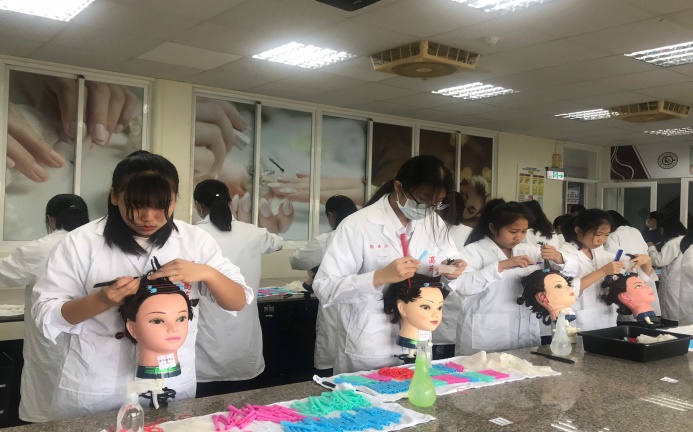 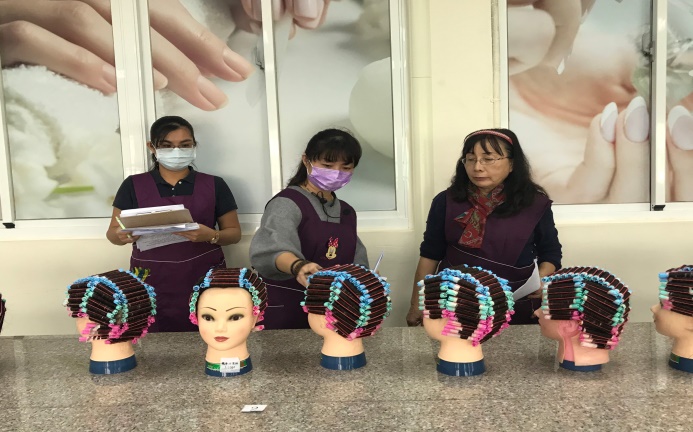 說明一年級標準冷燙競賽一年級標準冷燙競賽一年級標準冷燙競賽說明一年級標準冷燙競賽評分一年級標準冷燙競賽評分一年級標準冷燙競賽評分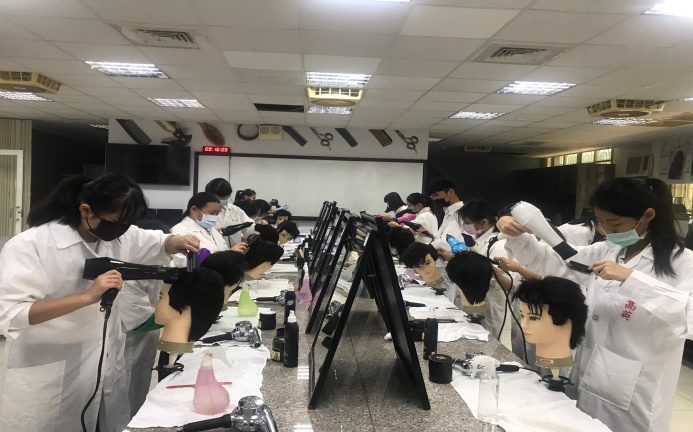 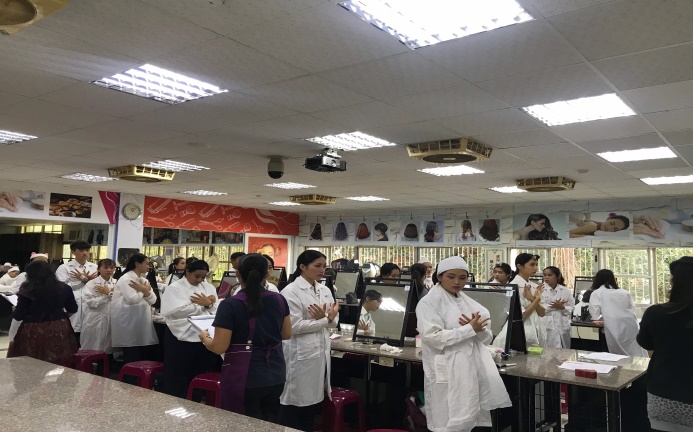 說明二年級男子全往後髮型吹風競賽情形二年級男子全往後髮型吹風競賽情形二年級男子全往後髮型吹風競賽情形說明三年級華麗新娘妝競賽評分三年級華麗新娘妝競賽評分三年級華麗新娘妝競賽評分